MODEL PENYELESAIAN SENGKETA TANAH DI INDONESIADALAM RANGKA PEMBAHARUAN HUKUM TANAHUNTUK MEWUJUDKAN KEPASTIAN HUKUMT E S I SDiajukan Untuk Memenuhi Salah Satu Syarat Guna meraih GelarMagister Ilmu Hukum Pada Program Pascasarjana Universitas PasundanDisusun oleh :Nama	:  Aa SutarsaNPM	:  148040067Konsentrasi     :  Hukum EkonomiDibawah Bimbingan :Dr.Dedy Hernawan, S.H.,M.HumHj.N.Ike Kusmiati,S.H.,M.Hum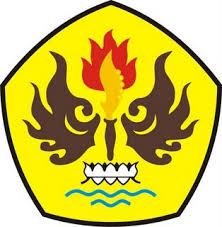 PROGRAM STUDI MAGISTER ILMU HUKUMPROGRAM  PASCASARJANAUNIVERSITAS PASUNDAN BANDUNG2017